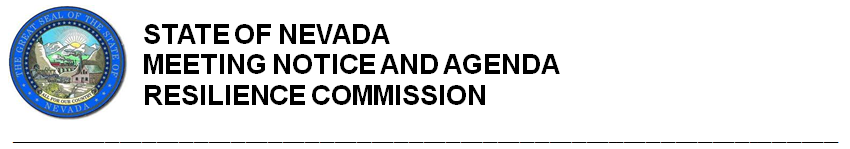 Name of Organization:	RESILIENCE COMMISSIONDate and Time of Meeting:	THURSDAY, JANUARY 24, 2018 – 9:00 A.M.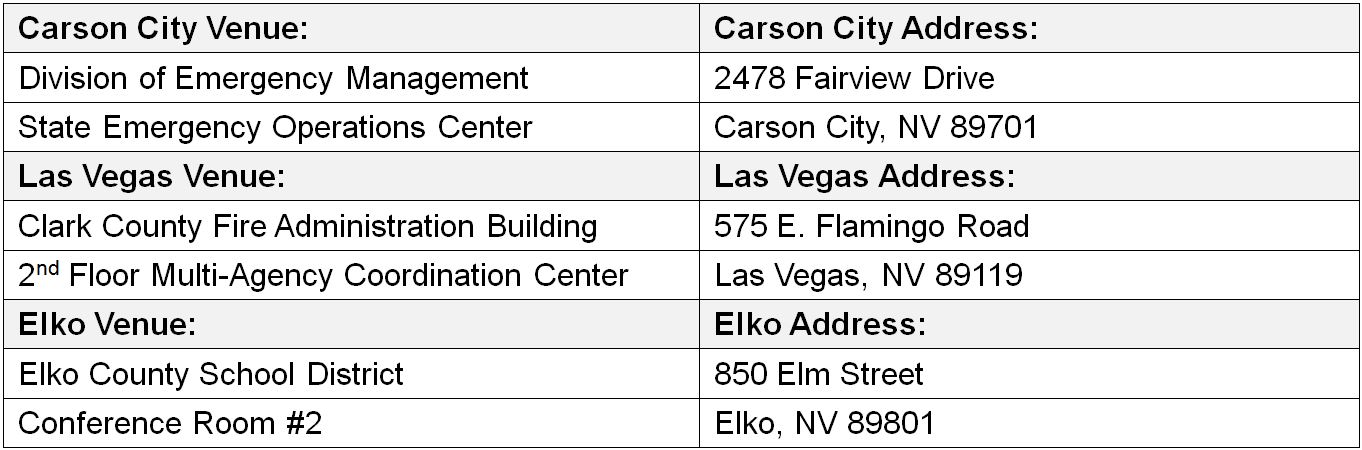 NOTE:  Valid photo identification will be required prior to entrance to the Division of Emergency Management building on the Nevada Army National Guard complex in Carson City.THIS MEETING WILL BE VIDEO CONFERENCED AND/OR TELECONFERENCED BETWEEN THE LOCATIONS SPECIFIED ABOVE BEGINNING AT 9:00 A.M.The Resilience Commission (Commission) may take action on items marked “For Possible Action.”  Items may be taken out of the order presented on the agenda at the discretion of the Co-Chairs. Items may be combined for consideration by the Commission at the discretion of the Co-Chairs. Items may be pulled or removed from the agenda at any time.Please Note:  Witnesses wishing to have their complete testimony/handouts included in the permanent record of this meeting should provide a written or electronic copy to the Commission administrative support staff.   Minutes of the meeting are produced in a summary format and are not verbatim.CALL TO ORDER AND ROLL CALL – Co-Chairs, Chief Caleb Cage, State Administrative Agent (SAA), and Deputy Chief John Steinbeck, Urban Area Administrator (UAA).PUBLIC COMMENT– (Discussion Only) – No action may be taken upon a matter raised under this item of the agenda until the matter itself has been specifically included on an agenda as an item upon which action may be taken. Public comments may be limited to 3 minutes per person at the discretion of the Co-Chairs. Comments will not be restricted based on viewpoint.APPROVAL OF MINUTES – (Discussion/For Possible Action) – Co-Chairs, Chief Caleb Cage, (SAA), and Deputy Chief John Steinbeck, (UAA). This agenda item will discuss whether or not to approve the minutes of the December 11, 2018, Commission meeting.REVIEW OF CURRENT RESILIENCE COMMISSION BYLAWS – (Discussion/For Possible Action) – Co-Chairs, Chief Caleb Cage, SAA, and Deputy Chief John Steinbeck, UAA.  The Commission will review the Commission bylaws adopted on October 25, 2018, and may vote to amend the bylaws based on issues identified during review.UPDATE ON CURRENT EFFORTS APPLIED TO THE EMERGENCY MANAGEMENT STRATEGIC PLAN AND DEVELOPMENT OF RESILIENCE GOALS AND OBJECTIVES - (Discussion/for Possible Action) – Co-Chairs, Chief Caleb Cage, SAA, and Deputy Chief John Steinbeck, UAA. The Co-Chairs will provide an update on efforts to date regarding the current Emergency Management Strategic Plan including updates on what the definition of Resilience should be for Nevada, continued discussion on the next phases of strategic plan development involving the State Resilience Goal and Objectives, an update on the Resilience cycle, and alignment with the 100 Resilient Cities concept.  Commissioners may be asked to vote on the acceptance of a Resilience definition as presented or modified during the meeting.  Commissioners may also vote on accepting the Resilience Goal and Objectives as presented or modified during the meeting.UPDATE ON THE OUTLINE OF THE 2019 RESILIENCE COMMISSION REPORT – (Discussion Only) – Co-Chairs, Chief Caleb Cage, SAA, and Deputy Chief John Steinbeck, UAA. The Co-Chairs will provide an update on the outline of the 2019 Report of the Resilience Commission. This outline will provide an updated framework for how the report will be developed in the coming year. Commissioners will be provided an opportunity to provide input into the ongoing process. BRIEFING ON CURRENT LEGISLATIVE EFFORTS AFFECTING THE STATEWIDE RESILIENCE STRATEGY – (Discussion Only) – Co-Chairs, Chief Caleb Cage, SAA, and Deputy Chief Steinbeck, UAA.  The Co-Chairs will brief the Commission on the current status of legislative efforts pertaining to the Statewide Resilience Strategy to include budget submissions for the Division of Emergency Management (DEM) in support of the strategy and Bill Draft Requests (BDR).UPDATE ON HOMELAND SECURITY GRANT PROGRAM (HSGP) PROJECT PROPOSALS REQUESTING USE OF FEDERAL FISCAL YEAR (FFY) 2016 DEOBLIGATED FUNDING – (Discussion Only) – Kelli Anderson, Emergency Management Program Manager, DEM.  Ms. Anderson will update the Commission on the current status of FFY16 deobligations to include project names, subrecipients, deobligation amounts, and reasons for the deobligation.   The Commission will be given an opportunity to discuss the information provided.BRIEFING ON THE DIVISION OF EMERGENCY MANAGEMENT REOBLIGATION GUIDELINES AND LESSONS LEARNED FROM THE DECEMBER 11, 2018, RESILIENCE COMMISSION MEETING ON THE FEDERAL FISCAL YEAR (FFY) 2016 HOMELAND SECURITY GRANT PROGRAM (HSGP) DEOBLIGATION REQUESTS – (Discussion Only) – Chief Caleb Cage, SAA, and Kelli Anderson, DEM.  The Commission will be briefed on the existing Reobligation Guidelines used to ensure the Nevada Commission on Homeland Security (NCHS), State Administrative Authority (SAA), and HSGP subgrantees provide for the best utilization of grant resources when cost savings or cost shortfalls are realized during a grant performance period.  Additional information will be provided on lessons learned from the December 11, 2018, Commission meeting regarding the process used to review the FFY 2016 HSGP deobligation requests and the process moving forward to address future grant deobligations.  Commissioners will be provided an opportunity to provide input into the ongoing process.BRIEFING ON THE STATE RECOVERY PANEL DISCUSSION DURING THE 2019 EMERGENCY MANAGEMENT PREPAREDNESS SUMMITT – (Discussion Only) – Suz Coyote, State Recovery Officer, DEM.  Ms. Coyote will provide an overview of the four-panel discussions that will be available during the Emergency Management Preparedness Summit in 2019.  Commissioners may be provided an opportunity to provide stakeholder input as it pertains to the current Preliminary Disaster Assistance (PDA) tool.UPDATE ON THE 2018 HAZARD MITIGATION ASSISTANCE (HMA) GRANT CYCLE – (Discussion Only) – Janell Woodward, State Hazard Mitigation Officer, DEM.  Ms. Woodward will present an update on the ranked Hazard Mitigation Grant Program (HMGP) Post Fire applications due to FEMA by January 24, 2019.  The Commission will hear an overview of the Pre-Disaster Mitigation (PDM) grant applications to be submitted to FEMA by January 31, 2019.OVERVIEW OF THE NEVADA EARTHQUAKE SAFETY COUNCIL (NESC) HISTORICAL ROLES AND RESPONSIBILITIES – (Discussion/For Possible Action) – Dr. Graham Kent, University of Nevada - Reno.  Dr. Kent will provide an overview of the NESC including the council’s historical role, responsibilities, and representative membership on the Western States Seismic Policy Council (WSSPC).  The Commission may be asked to select a Commission representative to serve on the WSSPC.OVERVIEW OF THE STATE EMERGENCY RESPONSE COMMISSION (SERC) ROLES AND RESPONSIBILITIES – (Discussion Only) – Bart Chambers, State Fire Marshal, SERC Chair.  Mr. Chambers will provide an overview of the SERC including its role and responsibilities pertaining to statewide emergency management efforts.PRESENTATION ON THE DRUG THREAT ASSESSMENT INVOLVING STATEWIDE OPIOID ISSUES – (Discussion Only) – Dr. Stephanie Woodard, Nevada Division of Public and Behavioral Health, and Lieutenant Andy Rasor, Nevada Threat Analysis Center.  The Commission will be presented with a brief overview regarding statewide opioid use in Nevada to include current statistics, current threats, reporting methods, and community preparedness plans.  The Commission will hear information on the Overdose Detection Mapping Application (OD MAP) used to track drug overdoses, how OD MAP works, and how OD MAP will assist public health agencies and first responders with the drug overdose situation in Nevada.OVERVIEW OF NEVADA PREPAREDNESS EFFORTS – (Discussion Only) – Kelli Baratti, Chief of Operations, DEM, and Jon Bakkedahl, State Training Officer, DEM. The Commission will be provided an overview of current preparedness efforts and statistics including an overview of the upcoming Emergency Management Preparedness Summit in February 2019.PUBLIC COMMENT - (Discussion Only) - No action may be taken upon a matter raised under this item of the agenda until the matter itself has been specifically included on an agenda as an item upon which action may be taken. Public comments may be limited to 3 minutes per person at the discretion of the Co-Chairs.  Comments will not be restricted based on viewpoint.Adjourn – (Discussion/For Possible Action)This is a public meeting.  In conformance with the Nevada Public Meeting Law, this agenda was posted or caused to be posted on or before 9:00 a.m. on January 18, 2019, at the following locations:Las Vegas Governor’s Office, 555 E. Washington Avenue, Las Vegas, NV;Carson City Governor’s Office, 101 N. Carson Street, Carson City, NV;NV State Emergency Operations Center, 2478 Fairview Drive, Carson City, NV;Clark County Fire Department, 575 E. Flamingo Road, Las Vegas, NV;Elko County School District, 850 Elm Street, Elko, NV; andPosted to the following websites:Nevada Department of Public Safety’s Division of Emergency Management and Homeland Security Public Meeting Notifications/Information Website: DEM Public Meeting Website at http://dem.nv.gov/DEM/2019_Resilience_Commission/Nevada Public Notice Website: www.notice.nv.govWe are pleased to make reasonable accommodations for members of the public who are disabled. If special arrangements for the meeting are necessary, or if you need to obtain meeting materials, please notify Karen Hall, Commission Analyst, Division of Emergency Management and Homeland Security, 2478 Fairview Drive, Carson City, Nevada 89701 or (775) 687-0300.  24-hour advance notice is requested.  Thank you. 